2020 Annual General Meeting	    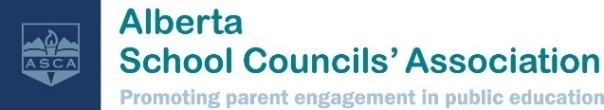 April 26, 2020    9am – 2 pm	    Zoom ONLINE Webinar PlatformCREDENTIAL VOTING FORMThis form must be completed and submitted for each ASCA member school council designating a parent representative (voting delegate) to attend and vote on their behalf at the AGM.One VOTING CARD and one set of ELECTION BALLOTS will be provided to the voting delegate indicated on this form. An additional nine (9) votes by Proxy may be carried by a delegate voting for their own school council, for a maximum total of ten (10) voting cards.Additional members from the school council are encouraged to attend the meeting.Return this form by email to shaunag@albertaschoolcouncils.ca or via fax at 1-780-455-0167, before 4:00 pm on April 22, 2020.School Council Name:School District/Division:School Council Address:Town/City:Parent Designate Name:Position on school council:Email:Phone: Authorization Name:Executive Position:Email:Phone:Signature: